Viernes, 14 de abril del 2023Operativo Islas Cocinas 9:00am – 5:30pmCuautitlán de García Barragán, Jalisco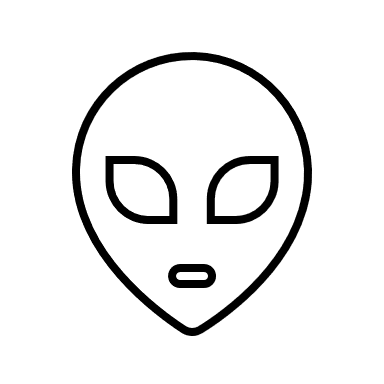 Lunes, 17 de abril del 2023Presentación de proyecto La Cruz de Loreto 10:00 – 11:30amUNAM: Socioambiental – ganadería 3:00 – 4:00pmJueves, 20 de abril del 2023Intercambio Técnico - Proyecto MIJO 11:00am – 1:00pmLunes, 24 de abril del 2023Reunión Virtual "Evaluación de operativo" Bahía de Chamela 11:00am – 12:00pmGoogle MeetMartes, 25 de abril del 2023Grupo de Trabajo “Políticas Públicas e Interacción del sector público y académico” de la Red de Monitoreo de Reservas de Agua (RedMORA). 6:00 – 7:00pmMiércoles, 26 de abril del 2023Informe de la Rectora de CUCSUR 1:00 – 2:00pmCentro Universitario de la Costa SurViernes, 28 de abril del 2023Reunión TEC La Huerta 12:00 – 1:00pmLa Huerta, Jalisco.abrilabrilabrilabrilabrilabrilabrilLMMJVSD123456789101112131415161718192021222324252627282930